Why Evaluate Board Member?To determine if the board is achieving its objectives in board development and specific board tasks.To pinpoint board strengths and weaknessesTo pinpoint the strengths and weaknesses of the individuals and the roles they fill.To foster growth and development of individual board membersTo set a climate of evaluation for the entire organization.To highlight areas in which the organization should change.To demonstrate to the community the seriousness of purpose of the board and the fact that the board takes its responsibilities seriously.To help those board members who are trying to provide better leadership in the community.To re-energize board members and reaffirm commitment of board member.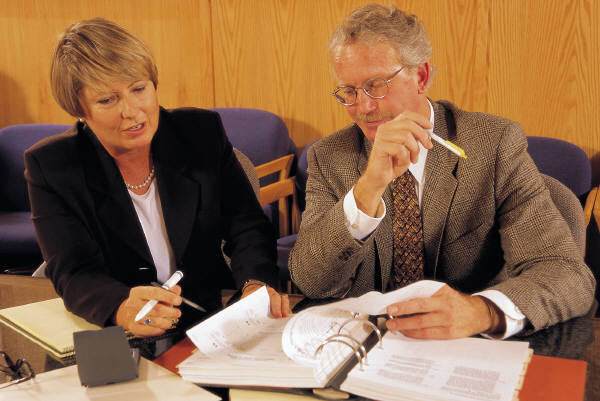 Board Member EvaluationName: _____________________________________   Date: _______________What could this organization do to help you with your contribution to the Board?  Below is a list of specific responsibilities.  How would you rate your involvement in each area below  (1=Excellent, 2 = Satisfactory, 3 = Needs work, 4 = poor)?Time Commitment__  Attend scheduled meetings__  Attend  my assigned committee meetings__  Attend annual planning retreat and special meetings__  Complete assignments and prepare for meetingsParticipation__  Able to discuss controversial topics effectively__  Work easily with other member of the board__ Work easily with board president__ Make at least one positive contribution to each meeting__  Financially support this organization to the best of my ability__   Serve on at least one committee of the boardKnowledge and Participation__  Educate myself on the purpose, history and needs of this organization__  Keep current on outside trends and issues affecting this organization__  Keep current on the role and responsibility of board involvement__  Act as an advocate for the organization to the outside publicWhat would you suggest to improve your involvement in the areas above?What can be done to improve your satisfaction with the Board?What could the Board do to improve relationships among board members?Is this evaluation a helpful tool to improve your participation in the board?  How could it be improved?Does this Board ask too much from its members?Is there anything else you would like to say about board members involvement and participation?